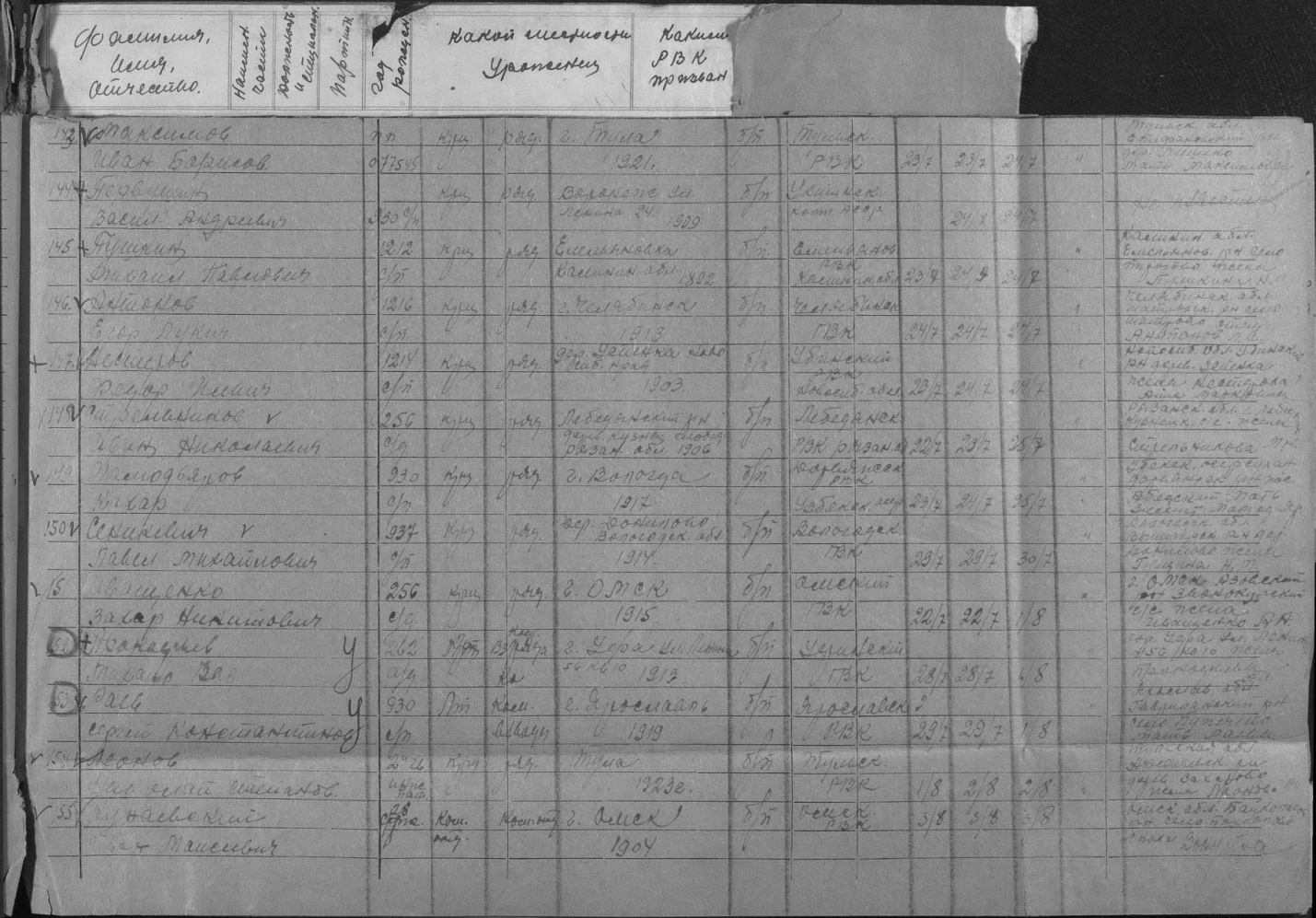 Информация из медицинского документаИнформация из медицинского документаИнформация из медицинского документаФамилияЛеоновИмяНиколайОтчествоСтепановичДата рождения/Возраст__.__.1923Место рожденияг. ТулаДата и место призываТульский РВКПоследнее место службы2 инж. б-нВоинское званиекрасноармеецПричина выбытияумерДата выбытия02.08.1943Первичное место захороненияЛенинградская обл., р.п. № 6, южнее, 1 кмГоспиталь734 ХППГНазвание источника информацииЦАМОНомер фонда источника информации58Номер описи источника информацииА-83627Номер дела источника информации2022